平成３０年度「集団指導」出席票※この出席票は、集団指導当日にご持参ください。事前の提出は不要です。※出席者ごとに記載願います。　　会場及び駅周辺駐車場案内（ＪＲ中央線多治見駅北口から徒歩12分）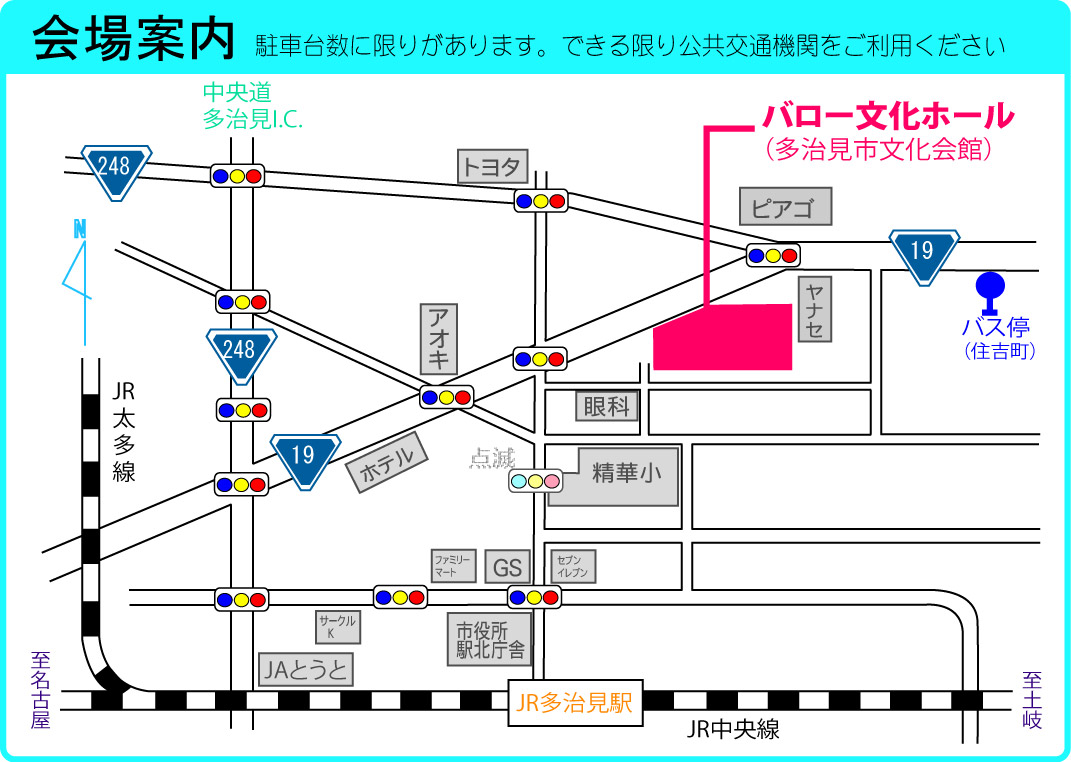 事業所番号事業所・施設名事業所の所在地□多治見市　　□土岐市　　□瑞浪市　　□恵那市　　□中津川市□多治見市　　□土岐市　　□瑞浪市　　□恵那市　　□中津川市□多治見市　　□土岐市　　□瑞浪市　　□恵那市　　□中津川市□多治見市　　□土岐市　　□瑞浪市　　□恵那市　　□中津川市サービスの種類□訪問介護　　　　□訪問入浴介護（予防）　　□訪問看護 （予防） □訪問リハビテーション （予防）　　□居宅療養管理指導（予防） □通所介護 　　　　　　□通所リハビテーション（予防）□短期入所生活介護（予防）　　□短期入所療養介護（予防）□特定施設入居者生活介護 （予防）　　□福祉用具貸与（予防）　　□特定福祉用具販売 （予防）□介護老人福祉施設　　□介護老人保健施設　　 □介護療養型医療施設 □訪問介護　　　　□訪問入浴介護（予防）　　□訪問看護 （予防） □訪問リハビテーション （予防）　　□居宅療養管理指導（予防） □通所介護 　　　　　　□通所リハビテーション（予防）□短期入所生活介護（予防）　　□短期入所療養介護（予防）□特定施設入居者生活介護 （予防）　　□福祉用具貸与（予防）　　□特定福祉用具販売 （予防）□介護老人福祉施設　　□介護老人保健施設　　 □介護療養型医療施設 □訪問介護　　　　□訪問入浴介護（予防）　　□訪問看護 （予防） □訪問リハビテーション （予防）　　□居宅療養管理指導（予防） □通所介護 　　　　　　□通所リハビテーション（予防）□短期入所生活介護（予防）　　□短期入所療養介護（予防）□特定施設入居者生活介護 （予防）　　□福祉用具貸与（予防）　　□特定福祉用具販売 （予防）□介護老人福祉施設　　□介護老人保健施設　　 □介護療養型医療施設 □訪問介護　　　　□訪問入浴介護（予防）　　□訪問看護 （予防） □訪問リハビテーション （予防）　　□居宅療養管理指導（予防） □通所介護 　　　　　　□通所リハビテーション（予防）□短期入所生活介護（予防）　　□短期入所療養介護（予防）□特定施設入居者生活介護 （予防）　　□福祉用具貸与（予防）　　□特定福祉用具販売 （予防）□介護老人福祉施設　　□介護老人保健施設　　 □介護療養型医療施設 出　席　者職　名氏　名